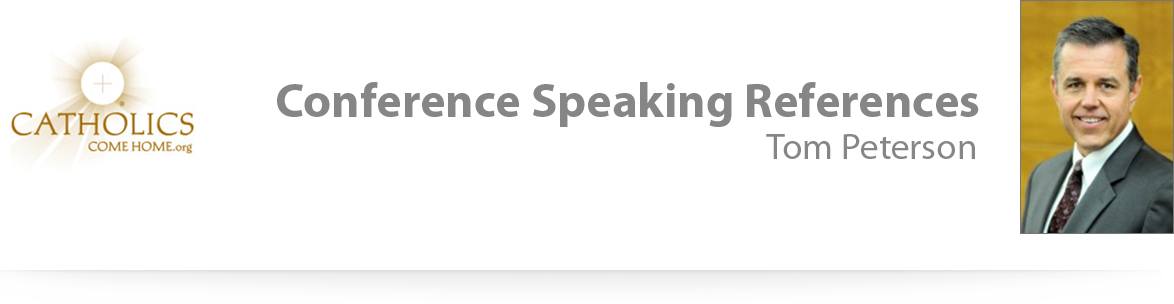 Your talk really struck a chord. Amazing standing-room-only crowd (600+)...our largest ever for a non-Cardinal night...and I believe our first ever standing ovation (in 13 years!). There is such a hunger for the Faith among our young adults, and your living example is such an inspiration to us all. Please keep calling us all home...and inspire us to call others home. Thank you, thank you, and thank you again.  Michael Newhouse, Archdiocese of Houston, Café Catolica“Tom Peterson spoke at our 2008 Boston Catholic Men’s Conference and at our 2008 Boston Catholic Women’s Conference this past April.  Attendees (6,000) raved about Tom’s presentation.  Tom was a pleasure to work with and an excellent speaker/presenter. I recommend him as a speaker for other Catholic events. He did extremely well in both the large Conference setting as well in smaller sessions. Here are some of the verbatim comments about Tom’s presentation:“Outstanding!  He's an excellent speaker and very inspiring. One of the highlights of the entire Conference. He has great delivery -humorous but inspirational. That was really inspirational and great to see a layman taking hold of a problem, applying his expertise and talents, excellent. The room was packed, and well rewarded for our presence!”Scot Landry, Archdiocese of Boston, Catholic Conferences, Inc.“You a very powerful, moving speaker; you remind me of our Most Blessed Mother who said “Yes” to God perfectly.  Clearly you said “Yes” to God in faith, and you are now an inspirational presence of the Light of Jesus Christ shining in the darkness.  You’re not afraid to stand up and fight the good fight, and you are winning many souls for Christ.  We received a lot of feedback from the good men who attended our conference last October.  You had a significant impact on them which they won’t forget.  I know I won’t.  God speaks very powerfully through you, and I have no doubt He will continue.” Jack Harrington, Connecticut Catholic Men’s Conference 2011 “You did great. The evaluations all give your talk very high marks. One person gave you an 11 out of 10.”  Bill Patenaude,  Providence Evangelization Conference“I can’t thank you enough for your wonderful talk and the gift of your time.  Your talk was well received as evidenced by the standing ovation!  You are a warrior for the Lord.  I see lots of collaboration in our future!   Randy Hain, The Integrated Life“I’ve been at 30-40 Theology on Tap talks over the past 4 years and yours was one of my favorites!” John Riordan, New York   What was important for those people to see is that a layman can be an effective apostle.” Fr. Michael, Theology on Tap, NYC “Your informative talk on the work being accomplished through Catholics Come Home generated much enthusiasm.  The commercials were enlightening, encouraging and left their mark on attendees.  The Catholic leaders present mentioned how they enjoyed meeting you.  A fantastic presentation!  Elizabeth Kenney, Exec. Director, Catholic Leadership Conference“We have been so very blessed to have Tom speak at several of our Marian conferences.  We totally endorse all of his efforts to protect the lives of the unborn.  He has been an inspiration to so many, and so much good has been accomplished through his outstanding work in this ministry.  We thank Tom for protecting the lives of the holy innocents and for all he does to build up the kingdom of God.  May God continue to bless him and all that assist him in this most important ministry of love.”Judy Webber, Board President, The MIR Center of Arizona “Tom Peterson’s vision, passion and faith combine to produce a very dynamic and inspiring presentation on how to use television to evangelize and to build a culture of life and love.  Tom’s inspired work with Virtue Media and Catholics Come Home has been universally received by clergy and laity alike with a level of enthusiasm I have not seen in my 17 years of pro-life work.”Greg Schleppenbach, Nebraska Catholic Conference “Tom was an unbelievable blessing.  He offered flexibility, professionalism, and an amazing knowledge.  Expect nothing but quality and care from Tom.  As a speaker—he is the keynote.  His passion and excitement overflows into results and commitment.  Bottom line…he will take any project to the next level, and people cooperate and listen.  The greater good is always reachable with Tom’s optimism and Christ’s love shining from within him.”  Christi Dodson, Executive Director, Dayton Right to Life  “you were outstanding!”  Dan Becker, President, Georgia Right to Life“We were delighted and honored that you were able to speak at TOT.  Everyone was so impressed with your presentation. Judging by the number of questions it generated, the talk was a great success.  I think the main story of the night was the Chinese girl who spoke to you after the talk. I noticed her furiously taking notes during your presentation, and she was visibly moved and really wanted to talk to you afterward.  She is very interested in the Catholic Faith, and I believe hearing your talk was a tremendous sign for her to join. God was definitely in the details, and you were his instrument.”  PiaAngeli Bruschi, Theology on Tap “Tom Peterson is doing what some consider to be impossible…he has taken the universal truths of hope and the dignity of human life to the television airwaves in a professional, sophisticated, and culturally adept way.  He has set a new standard for effective pro-life communication and those who are working to restore the sanctity of human life in their own communities would do well to consider what Peterson has to say and what he has to offer.” Michael Janocik, A.D., Right to Life of Kentucky, Inc.“Exceptional artistic talent in television production along with consistent dedication for protecting all human life make Tom Peterson, founder of Virtue Media, an outstanding leader in communicating the ideals of faith and family.”Margie Montgomery, Ex. Director, Right to Life of Kentucky, Inc.Legatus Chapters (Various Chapter Officer Comments):“Thank you for all you are doing for the Church.”  Thomas Monaghan, Legatus Founder“Of a possible "5" being Excellent.  You got --- 5!!!!  I think if they could have given a 10 they would have.  Thanks much!”  Mimi-New Orleans ChapterThe presentation was absolutely wonderful…best all year in my opinion.  Others had nothing but great things to say!  Eileen Mathews-Legatus, Cleveland “Your presentation and topic were excellent. As a matter of fact, you earned a 4.9 on a 5.0 scale from the member response cards. I believe that is the highest ever for our group!”  Mike Faricy, Legatus-Colorado Springs “Thank you so much for being one of the best speakers we've ever had!  Your presentation was received very well by everyone, with many favorable comments on the member response cards. We are all very grateful for inspiring us.”  Karen Ruberto, Legatus- St. Louis“You were a big hit with the chapter. You gave a great talk and got people thinking.  I would say it was one of the best meetings we've had.” Elizabeth Newman, Legatus-Springfield, MA “Comment cards came back marked ‘excellent’!  Exceeded expectations, fantastic event.”  Legatus- Twin Cities “Your presentation was enlightening, entertaining.  There is great hope for our lost generation within the Church as long as people like you continue to spread the message of the Kingdom.”  Program Chair, Legatus-Indianapolis “Wonderful speaker – I would highly recommend him to other groups/venues.  Good to hear about someone having a real and true success in changing our         culture, using the popular culture itself to do so!” Legatus- Northern Virginia  “The reviews were tallied and the overall feedback was that you were downright excellent.”  Christine Jubelt, Legatus-Orlando“It was a pleasure to have you as our honored guest!  Everyone really enjoyed your talk, and of course the videos”  Dan Schreck, Legatus-Manhattan “Everyone enjoyed your talk and videos immensely. You have become one of our favorite speakers -captivating!”  Nancy McDevitt, Legatus-Providence, RI “You were terrific. I could have spent hours asking you questions. Brilliant, beautiful, captivating. Blessings and thank you for all you do to spread the Gospel and our beautiful Catholic faith! “ Mayra P., Legatus, Miami  “Thank you for bringing your uplifting message to our Chapter (and with such enthusiasm!).  The members’ response cards were very positive.  May God bless you as you continue your journey to other Legatus Chapters.”  Dave Barth, Chapter President, Cincinnati  “There are no words to express how much our Legatus members enjoyed your presentation. Your delivery was enthusiastic, optimistic and very inspiring. God willing, we, who caught your fire on Thursday night, will use our talents to bring many more souls back to the God who loves them, as you are doing.  We honor you for your outstanding efforts in evangelization, using Catholic Media, and for your deep devotion to our beloved Catholic Church.”  Barbara Helm Program Coordinator, Legatus Baton Rouge ChapterYou were a big hit!  You were rated "Excellent" by all the response cards.  I think the work you are doing is so important, and I just want to say thank you for all you have done to bring souls to heaven!  Trish Kelly,ChicagoYour presentation was inspiring, thought-provoking and extremely well-delivered! You are a very talented man. For twenty years in this chapter I have always encouraged content, as well as polish.  Susan Strader, Orange County,CA  “I think Tom’s talk at Legatus was phenomenal. Praise God for the things Tom is able to do to foster God’s will on earth. There’s no doubt that the rewards of our meager labors will be plentiful when we reach heaven, the better land.”      Fr. Henry Atem, Archdiocese of Atlanta
“It was a well prepared presentation, very engaging and on topic”.  Brian Rubino, Chapter Coordinator, Legatus, Arlington VA